certidão de localização de prédio em área de reabilitação urbana (ARU)Iva reduzido e porta 65 jovem REQUERENTENOME       	residente/com sede em       	código postal     	 —      localidaDe      	cartão de cidadão CC/BI       	 Validade      	  contribuinte NIF/NIPC      	telefone      	  TELEMÓVEL      	 fax      	e-mail      	freguesia      	certidão comercial permanente (código)      	Na qualidade de:     	REpresentanteNOME       	residente/com sede em       	código postal     	 —      localidaDe      	cartão de cidadão CC/BI       	 Validade      	  contribuinte NIF/NIPC      	telefone      	  TELEMÓVEL      	 fax      	e-mail      	procuração Online (Código)      	certidão comercial permanente (código)      	Na qualidade de: Representante legal	 Gestor de negócios	 Mandatário	 OUTRO      	DO PEDIDOVEM REQUERER A emissão de certidão comprovativa da localização do imóvel abaixo identificado em Área de Reabilitação Urbana (ARU) (indicar qual)      	, para os seguintes efeitos: os previstos no n.º 1 do artigo 18.º do Código do IVA (usufruto da taxa de IVA reduzida, nas obras de reabilitação a realizar). os previstos no Programa Porta 65 Jovem (Decreto-Lei n.º 308/2007, de 3 de setembro, na redação atual).identificação do imóvel ou fração prédio      	 Fração Autónoma      	localização      	freguesia      	código postal     	 —    	 localidaDe      	Códigos de acesso: Registo predial      	 outro:      	Informação complementar: existe para o local processoDados que permitam localizar o processo do edifício, arquivado na Câmara Municipal:Ano de Construção do edifício      	 sob o alvará de licença ou autorização n.º      	titular do processo      	n.º do processo      	alvará de licença ou autorização de utilização n.º       	 não existe processoMEIOS DE NOTIFICAÇÃOAUTORIZO O ENVIO DE EVENTUAIS NOTIFICAÇÕES DECORRENTES DESTA COMUNICAÇÃO PARA O SEGUINTE ENDEREÇO ELETRÓNICO:e-mail      	OBSERVAÇÕESaviso de privacidade1. Os dados pessoais recolhidos neste pedido são necessários, única e exclusivamente, para dar cumprimento ao disposto no artigo 102.º do Código do Procedimento Administrativo (CPA), no artigo 17.º do Decreto-Lei n.º 135/99, de 22 de abril e/ou ao previsto na legislação específica aplicável ao pedido formulado.2. O tratamento dos dados referidos no ponto 1 por parte do Município de Coimbra respeitará a legislação em vigor em matéria de proteção de dados pessoais e será realizado com base nas seguintes condições:Responsável pelo tratamento - Câmara Municipal de Coimbra - Praça 8 de Maio 3000-300 Coimbra;Responsável pela proteção de dados – Encarregado da proteção de dados do Município de Coimbra (DPO) - Câmara Municipal de Coimbra, Praça 8 de Maio 3000-300 Coimbra dpo@cm-coimbra.pt Finalidade do tratamento - Cumprimento de uma obrigação jurídica (CPA, Decreto-Lei n.º 135/99, de 22 de abril, e/ou de legislação específica aplicável ao pedido formulado) ou necessário ao exercício de funções de interesse público;Destinatário(s) dos dados - Serviço municipal com competência para analisar ou intervir no pedido, de acordo com a orgânica municipal em vigor;Conservação dos dados pessoais - Prazo definido na legislação aplicável ao pedido.Direitos dos titulares dos dados pessoais - Ao requerente (titular dos dados pessoais) é garantido o direito de acesso, de retificação, de apagamento, de portabilidade, de ser informado em caso de violação da segurança dos dados e de limitação e oposição ao tratamento dos dados pessoais recolhidos. O titular tem ainda direito a apresentar reclamação à autoridade de controlo nacional (Comissão Nacional de Proteção de Dados).3. Para mais informações sobre a Política de Privacidade do Município consulte o website da Câmara Municipal de Coimbra (www.cm-coimbra.pt) em https://www.cm-coimbra.pt/areas/transparencia/politica-de-privacidade ou envie um e-mail para dpo@cm-coimbra.pt.4. Os documentos apresentados no âmbito do presente pedido são documentos administrativos, pelo que o acesso aos mesmos se fará em respeito pelo regime de acesso à informação administrativa e ambiental e reutilização dos documentos administrativos (Lei n.º 26/2016, de 22 de agosto).PEDE DEFERIMENTOO  requerente (Assinatura)	  DATA      	LEGISLAÇÃO APLICÁVELCódigo do Procedimento Administrativo (CPA), aprovado pelo Decreto-Lei n.º 4/2015, de 7 de janeiroEstatuto dos Benefícios Fiscais aprovado pelo Decreto-Lei n.º 215/1989, de 1 de julho, tendo como última alteração o artigo 263.º da Lei n.º 114/2017, de 29 de dezembro.Orçamento do Estado para 2018: Lei n.º 114/2017, de 29 de dezembro.Regime Jurídico da Reabilitação Urbana aprovado pelo Decreto -Lei n.º 307/2009, de 23 de outubro, com a redação dada pela Lei n.º 32/2012, de 14 de agosto (rjru).Decreto-Lei n.º 53/2014, de 8 de abril, estabelece o regime excecional e temporário aplicável à reabilitação de edifícios ou de frações, cuja construção tenha sido concluída há pelo menos 30 anos ou localizados em áreas de reabilitação urbana, sempre que se destinem a ser afetos total ou predominantemente ao uso habitacional;Deliberação da Assembleia Municipal de 10 de setembro de 2009: aprova a delimitação da ARU para o centro histórico da cidade de Coimbra, ao abrigo do artigo 82.º da lei n.º 67-a/2007, de 31 de dezembro (o.e. 2008);Aviso n.º 4075/2013, no Diário da República, 2.ª série, de 20 de março: aprova a delimitação da aru Coimbra Alta aprova a delimitação da área de reabilitação urbana, com a fundamentação constante da estratégia de reabilitação urbana;Aviso n.º 5565/2013, no Diário da República, 2.ª série, de 24 de abril: aprova a delimitação das aru´s Coimbra Baixa e Coimbra Rio, com a fundamentação consta dos respetivos programas estratégicos de reabilitação urbana (peru);Deliberação do executivo municipal de 9 de abril de 2018: aprova a proposta de delimitação de 2 novas áreas de reabilitação urbana (aru´s) - Coimbra Universidade/Sereia e Coimbra Santa Clara - antes da aprovação da respetiva operação de reabilitação urbana (oru);Código do Imposto sobre o Valor Acrescentado (civa): Decreto-Lei n.º 394-b, de 26 de dezembro. Versão mais recente lei n.º 8/2018, de 2 de março.CERTIDÃO de localização de prédio em ÁREA DE REABILITAÇÃO URBANA (ARU) 
IVA reduzido e Porta 65 jovemNúmero de exemplares: 1. 	N.A. Não AplicávelO trabalhador/ ASSINATURA       	  DATA      	  N.º Mecanográfico       	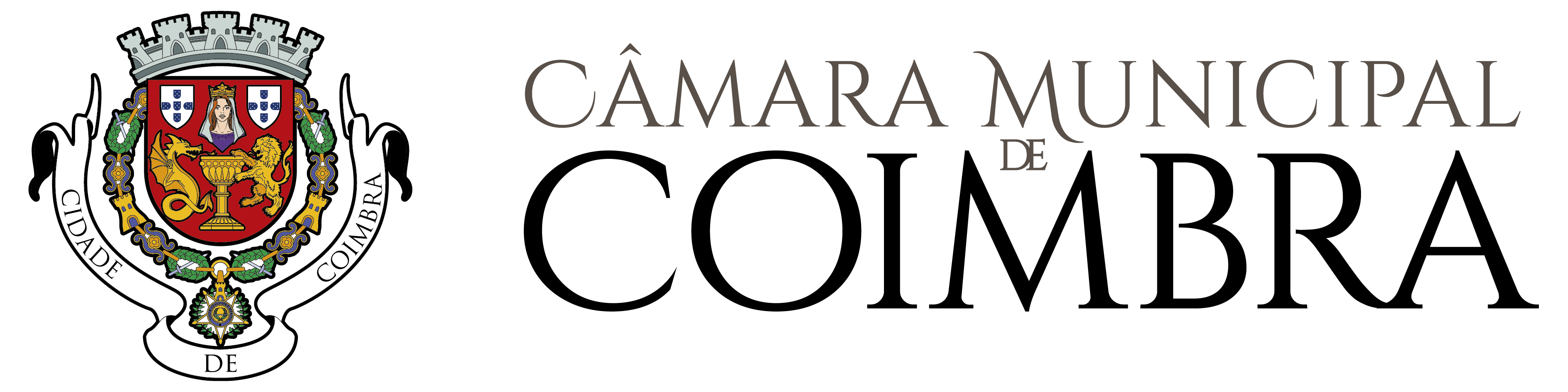 A preencher pelos 
serviços administrativosRegisto mGD nºDataExmº. SenhorPresidente da Câmara Municipal de CoimbraExmº. SenhorPresidente da Câmara Municipal de CoimbraProcesso nºExmº. SenhorPresidente da Câmara Municipal de CoimbraExmº. SenhorPresidente da Câmara Municipal de CoimbraGuia n.ºExmº. SenhorPresidente da Câmara Municipal de Coimbraelementos instrutóriosSIMNÃON.A.RequerimentoPlanta de localização com o prédio devidamente identificadoCertidão do registo predial ou código de acesso Caderneta Predial UrbanaCertidão do registo comercial ou código de acesso.Caso o prédio/fração não se localize em ARU fazer prova de que foi concluído há mais de 30 anosPara o Porta 65- Jovem acresce cópia do contrato de arrendamento